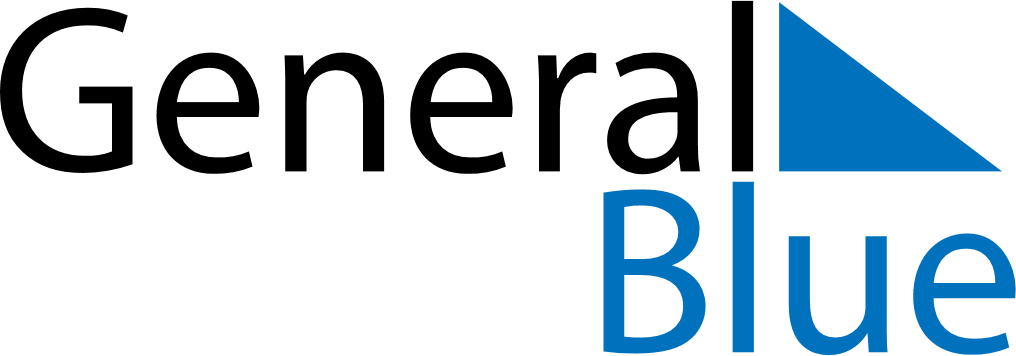 October 2024October 2024October 2024October 2024October 2024October 2024Dartmouth, Nova Scotia, CanadaDartmouth, Nova Scotia, CanadaDartmouth, Nova Scotia, CanadaDartmouth, Nova Scotia, CanadaDartmouth, Nova Scotia, CanadaDartmouth, Nova Scotia, CanadaSunday Monday Tuesday Wednesday Thursday Friday Saturday 1 2 3 4 5 Sunrise: 7:12 AM Sunset: 6:55 PM Daylight: 11 hours and 43 minutes. Sunrise: 7:13 AM Sunset: 6:53 PM Daylight: 11 hours and 40 minutes. Sunrise: 7:14 AM Sunset: 6:51 PM Daylight: 11 hours and 37 minutes. Sunrise: 7:15 AM Sunset: 6:50 PM Daylight: 11 hours and 34 minutes. Sunrise: 7:17 AM Sunset: 6:48 PM Daylight: 11 hours and 31 minutes. 6 7 8 9 10 11 12 Sunrise: 7:18 AM Sunset: 6:46 PM Daylight: 11 hours and 27 minutes. Sunrise: 7:19 AM Sunset: 6:44 PM Daylight: 11 hours and 24 minutes. Sunrise: 7:20 AM Sunset: 6:42 PM Daylight: 11 hours and 21 minutes. Sunrise: 7:22 AM Sunset: 6:40 PM Daylight: 11 hours and 18 minutes. Sunrise: 7:23 AM Sunset: 6:39 PM Daylight: 11 hours and 15 minutes. Sunrise: 7:24 AM Sunset: 6:37 PM Daylight: 11 hours and 12 minutes. Sunrise: 7:25 AM Sunset: 6:35 PM Daylight: 11 hours and 9 minutes. 13 14 15 16 17 18 19 Sunrise: 7:27 AM Sunset: 6:33 PM Daylight: 11 hours and 6 minutes. Sunrise: 7:28 AM Sunset: 6:32 PM Daylight: 11 hours and 3 minutes. Sunrise: 7:29 AM Sunset: 6:30 PM Daylight: 11 hours and 0 minutes. Sunrise: 7:31 AM Sunset: 6:28 PM Daylight: 10 hours and 57 minutes. Sunrise: 7:32 AM Sunset: 6:26 PM Daylight: 10 hours and 54 minutes. Sunrise: 7:33 AM Sunset: 6:25 PM Daylight: 10 hours and 51 minutes. Sunrise: 7:34 AM Sunset: 6:23 PM Daylight: 10 hours and 48 minutes. 20 21 22 23 24 25 26 Sunrise: 7:36 AM Sunset: 6:21 PM Daylight: 10 hours and 45 minutes. Sunrise: 7:37 AM Sunset: 6:20 PM Daylight: 10 hours and 42 minutes. Sunrise: 7:38 AM Sunset: 6:18 PM Daylight: 10 hours and 39 minutes. Sunrise: 7:40 AM Sunset: 6:17 PM Daylight: 10 hours and 36 minutes. Sunrise: 7:41 AM Sunset: 6:15 PM Daylight: 10 hours and 34 minutes. Sunrise: 7:42 AM Sunset: 6:13 PM Daylight: 10 hours and 31 minutes. Sunrise: 7:44 AM Sunset: 6:12 PM Daylight: 10 hours and 28 minutes. 27 28 29 30 31 Sunrise: 7:45 AM Sunset: 6:10 PM Daylight: 10 hours and 25 minutes. Sunrise: 7:46 AM Sunset: 6:09 PM Daylight: 10 hours and 22 minutes. Sunrise: 7:48 AM Sunset: 6:07 PM Daylight: 10 hours and 19 minutes. Sunrise: 7:49 AM Sunset: 6:06 PM Daylight: 10 hours and 16 minutes. Sunrise: 7:50 AM Sunset: 6:04 PM Daylight: 10 hours and 14 minutes. 